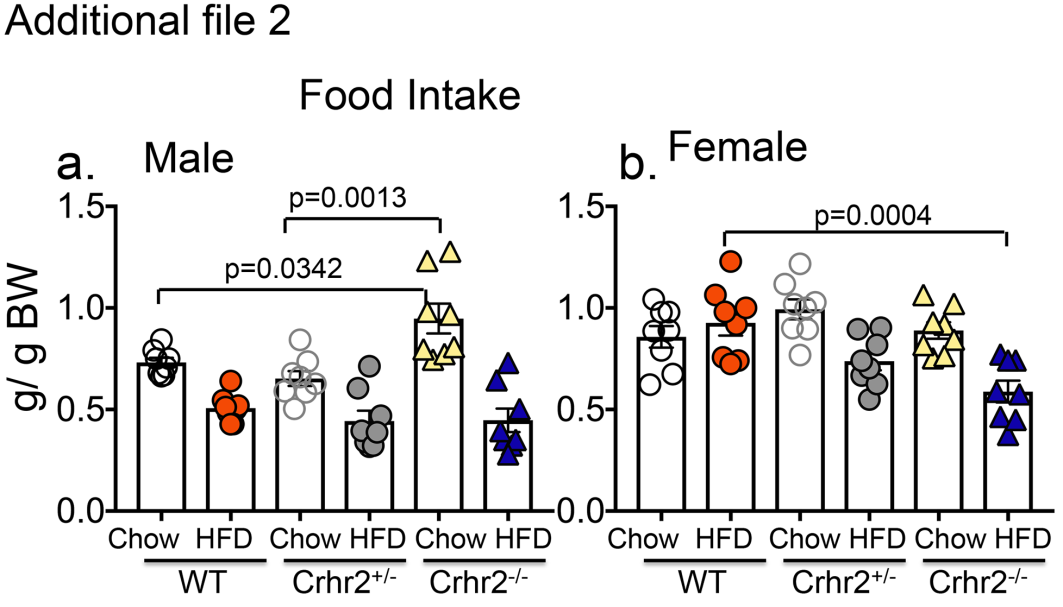 Additional File 2 legend. Weekly food intake in mice. Column bar graphs showing weekly average food intake per mouse in g/ g body weight. (a) Crhr2-/- mice increased chow intake by 25.71% and 36.89 % compared with WT and Crhr2+/- mice (n=8/group) (b) WT female mice consumed 27.57% more HFD per week than Crhr2 null littermates (n=8/group). 3-Way ANOVA and post hoc Tukey’s multiple comparisons.